Assemblée générale mixte du 25 juin 2014Exposé sommaire sur la situation de la SociétéLe présent document contient des informations financières issues des comptes consolidés ou sociaux de la Société et de ses filiales consolidées ainsi que des agrégats non présentés dans ces comptes, pour lesquels une définition et des explications figurent ci-dessous : Ebitda ou Earnings before interest, taxes, depreciation and amortization correspond à l'excédent brut d'exploitation (EBE) dans les normes comptables françaises et est égal au résultat d'exploitation courant augmenté des dotations aux amortissements comptabilisées dans le résultat d'exploitation courant. Ebit ou Earnings Before Interest and Taxes correspond au résultat d'exploitation dans les normes françaises (résultat d'exploitation courant dans les normes IFRS). Il se calcul en déduisant du chiffre d'affaires net les charges d'exploitation.I - 	Activité – Faits marquants – Evènements postérieurs à la clôture – Evolution récente et perspective1. Activité et faits marquants de l’exercice – Progrès réalisés ou difficultés rencontrées 1.1 ActivitéCf. paragraphe II-1.1 ci-dessous.1.2 Faits marquants1.2.1 Prise de participation dans la société Broadcast Networks LimitedLe 30 septembre 2013, le Groupe a pris une participation de 30 % dans la société britannique « Broadcast Networks Ltd » pour un montant de 6 000 £ et a souscrit un emprunt obligataire convertible en actions à compter de 2016 et à échéance 2018 d’un montant de 1 256 850 £. La conversion des obligations n’est pas soumise à limitation dans la prise de participation finale au capital de Broadcast Networks dont la valorisation, à date, variera en fonction de son chiffre d’affaires et de ses résultats. Broadcast Networks est un intégrateur de systèmes et solutions audiovisuels basé au Royaume Uni comprenant de nombreux clients parmi les « blue chips ». Fondée par Jan Haye, un professionnel de réputation internationale dans le broadcast, la société a plus de 20 ans d’expérience sur le marché. Des régies fixes aux régies mobiles jusqu’aux nouvelles solutions en matière d’archivage et transmission de données, Broadcast Networks offre des solutions totalement intégrées et sur mesure. Broadcast Networks a élargi plus récemment ses activités aux secteurs de la Sécurité et de la Défense.Ce nouveau partenariat va permettre aux deux professionnels de se développer à l’international, notamment dans le monde anglo-saxon, ainsi que de renforcer et compléter leur offre de solutions au travers notamment de la mutualisation de leurs compétences.1.2.2 Fusion-absorption de la société Audio Equipement – Lumière & Son et IEConnecting People par VIDELIO - IECLe 4 septembre 2013, VIDELIO - IEC a absorbé la société Audio Equipement – Lumière & Son. Cette fusion a été précédée de l’acquisition par VIDELIO - IEC de la totalité des actions composant le capital d'Audio Equipement détenue par la Société de sorte que la fusion a été réalisée selon le régime simplifié prévu à l’article L. 236-11 du Code de commerce en cas d’absorption d’une filiale à 100 %. L’actif net transmis par Audio Equipement à VIDELIO - IEC dans le cadre de la fusion s’est élevé à -126 785 € et la fusion a dégagé un mali de fusion d’un montant de 126 786 € comptabilisé à l’actif du bilan de VIDELIO - IEC. La fusion est devenue définitive le 4 septembre 2013, date à laquelle Audio Equipement a été dissoute de plein droit sans liquidation. D’un point de vue comptable et fiscal, la fusion a pris effet rétroactivement au 1er janvier 2013. Dans le cadre de cette fusion, la Direction Régionale des Finances Publiques de Bretagne et du département d'Ille et Vilaine a accordé l’agrément prévu à l’article 209 II du Code général des impôts sollicité par VIDELIO - IEC en vue du transfert à VIDELIO - IEC des déficits fiscaux d'Audio Equipement qui demeuraient reportables au 31 décembre 2012 dont le montant s’élève à 777 907 €. Le 12 novembre 2013, VIDELIO - IEC a absorbé la société IEConnecting People. Cette fusion a été précédée de l’acquisition par VIDELIO - IEC de la totalité des actions composant le capital d'IEConnecting People détenue par la Société de sorte que la fusion a été réalisée selon le régime simplifié prévu à l’article L. 236-11 du Code de commerce en cas d’absorption d’une filiale à 100 %. L’actif net transmis par IEConnecting People à VIDELIO - IEC dans le cadre de la fusion s’est élevé à 555 528 € et la fusion a dégagé un boni de fusion d’un montant de 54 404 €. Le boni de fusion a été comptabilisé dans le résultat financier à hauteur de la quote-part des résultats accumulés par IEConnecting People depuis son acquisition par VIDELIO - IEC et non distribués et, dans les capitaux propres pour le montant résiduels ou si les résultats accumulés ne peuvent être déterminés de manière fiable. La fusion est devenue définitive le 12 novembre 2013, date à laquelle IEConnecting People a été dissoute de plein droit sans liquidation. D’un point de vue comptable et fiscal, la fusion a pris effet rétroactivement au 1er janvier 2013. 1.2.3 Création de HMS Technologies S.r.l.Le 8 août 2013, VIDELIO - HMS a constitué une filiale à 100 %, la société HMS Technologies S.r.l., société de droit italien établi à Monfalcone (GO), via F.LLI Fontanot 35 cap 34074. Cette société a pris en location gérance le fonds de commerce ACR (ancien sous-traitant HMS Italie placé en redressement judiciaire) pour une période de 12 mois du 10 septembre 2013 au 10 septembre 2014 et est spécialisée dans la machinerie scénique et le show control.1.2.4 Renouvellement du mandat du président-directeur général – Nomination d'un directeur général délégué et d'une secrétaire générale groupeLe conseil d'administration du 28 juin 2013 a décidé de reconduire M. Hervé de Galbert dans ses fonctions de président-directeur général. Le conseil d'administration a également décidé, sur proposition de M. Hervé de Galbert, de nommer M. Guillaume Durieux en qualité de directeur général délégué. Ce dernier continuera également à diriger le pôle « Corporate » et conserve ses mandats de direction des sociétés VIDELIO - IEC, VIDELIO - Events et VIDELIO - Cap'Ciné. De plus, le conseil a décidé de nommer Mme Carole Théry en qualité de secrétaire générale groupe. Elle cumulera cette fonction avec celle de directrice administrative et financière du Groupe, la présidence de VIDELIO - HMS et le poste de chairman d’Harbour Marine Systems.1.2.5 Augmentation de capital par exercice d'options de souscription d'actionsLors de sa séance du 6 juin 2013, le conseil d'administration a constaté la création et l'émission de 190 227 actions nouvelles de 0,30 € chacune au résultat de l'exercice d'options de souscription d'actions des plans n° 6 et 7 par la succession de M. Alain Cotte, soit une augmentation de capital d'un montant nominal de 57 068,10 €, assortie d'une prime d'émission de 214 481,90 €. A l'issue de cette opération, le capital de la Société s'élève à 7 762 745,10 € divisé en 25 875 817 actions.1.2.6 Cession du fonds de commerce « Corporate » de Kezia par VIDELIO - HMS à VIDELIO - IECPour assurer une meilleure lisibilité des activités de la marque Kezia, les fonds de commerce « Corporate », « Hospitality » et « Résidentiel » de Kezia ont été cédés le 1er mars 2013 par VIDELIO - HMS à VIDELIO - IEC.VIDELIO - HMS reste propriétaire des fonds de commerce « Cruise » et « Yachting ».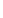 1.2.7 Evolution de la procédure de liquidation de Video IEC EspañaIl est rappelé que compte tenu de l'absence de perspectives de redressement à court et moyen termes de la situation de la société Video IEC España et de la poursuite de la dégradation de l'économie espagnole, la décision a été prise de fermer la filiale espagnole de la Société. La déclaration de cessation des paiements est intervenue le 31 juillet 2012, et le jugement l'entérinant a été prononcé le 20 novembre 2012. Video IEC España a arrêté son activité en 2012 et a fait l'objet d'une procédure de liquidation judiciaire à compter du 12 février 2013 conformément au droit des procédures collectives espagnol. A la date du présent document, cette procédure est toujours en cours. 1.3 Progrès réalisés ou difficultés rencontréesCf. paragraphe II du présent document.2. Evènements postérieurs à la clôture – Perspectives 2.1 Evènements postérieurs à la clôture 2.1.1 IEC Professionnel Média devient VIDELIOLe 23 janvier 2014, la Société a annoncé, pour soutenir sa stratégie et accompagner ses ambitions en France et à l'international, l'adoption de VIDELIO comme nouveau nom. Ce changement est devenu définitif le 31 mars 2014 suite à son adoption par l'assemblée générale extraordinaire des actionnaires de la Société. 2.1.2 Acquisition d’UtramLe 17 avril 2014, VIDELIO et Utram ont annoncé leur rapprochement(1).Créée par Christian Amoretti il y a plus de 25 ans, Utram est une société reconnue pour son savoir-faire dans le domaine de la prestation évènementielle. Utram intervient sur tout type d'évènements professionnels et accompagne ses clients dans leurs projets de communication. Utram dispose d'un parc étendu et d'un outil logistique performant.Après la reprise des activités et salariés de SOFT en juillet 2012, l'acquisition d'Utram et l'intégration de ses 129 collaborateurs vont permettre à VIDELIO - Events de doubler sa taille et franchir une étape déterminante dans la constitution d'un acteur de référence sur le marché de l'évènementiel. Grâce à la complémentarité des savoir-faire de VIDELIO - Events et d’Utram, le nouvel ensemble pourra répondre encore plus efficacement aux attentes des entreprises en matière de conseil et de déploiement de solutions techniques évènementielles (son, lumière et vidéo). Cette nouvelle opération de croissance externe permet à VIDELIO - Events de renforcer son solide positionnement sur son marché et d'atteindre une taille critique nécessaire pour offrir toujours plus de qualité de service à ses clients annonceurs et prescripteurs.(1) 	Le rapprochement fait suite à la signature ce jour d'un protocole d'accord de conciliation (articles L. 611-4 et suivants du Code de commerce) engageant les actionnaires majoritaires d'Utram et ses partenaires financiers. Aux termes de cet accord, qui reste soumis à l'homologation du Tribunal de commerce de Nanterre, VIDELIO - Events acquerra environ 98 % du capital de Financière Utram, holding détenant 100% d'Utram.*   *   *A l’exception des opérations décrites ci-dessus, aucun événement important n’est intervenu entre la clôture de l’exercice et la date du présent document.2.2 Perspectives Le Groupe entend poursuivre sa stratégie de recentrage et d'investissement sur les métiers à forte valeur ajoutée et de services, avec pour objectif une croissance de l'activité et une amélioration de la profitabilité.II - 	RESULTATS1. Résultats consolidésLes comptes consolidés de l’exercice clos le 31 décembre 2013 ont été établis conformément au règlement CE N° 1606/2002 du 19 juillet 2002 et au référentiel IFRS tel qu’adopté dans l’Union Européenne. Ces normes comptables internationales comprennent les IFRS (International Financial Reporting Standards) et les IAS (International Accounting Standards), ainsi que leurs interprétations IFRIC (International Financial Reporting Interpretations Committee). Des explications concernant les normes et méthodes utilisées pour l’établissement des comptes consolidés de la Société figurent dans l’annexe aux comptes consolidés. Pour mémoire, en 2012, les sociétés Timecode Services et G2J.Com sont entrées dans le périmètre de consolidation à compter de leur date d'acquisition par le Groupe, soit, respectivement, le 24 janvier et le 15 février 2012, ainsi que, sans impact significatif, la société VIDELIO - Formation dont les parts sociales ont été acquises par le Groupe dans le cadre de l'acquisition du fonds de commerce de Soft, avec entrée en jouissance au 1er août 2012 et la société IEC AV Intégration and Services GmbH, nouvelle filiale allemande du Groupe acquise le 31 octobre 2012. En outre, les comptes consolidés au 31 décembre 2012 intègrent les résultats de l'activité des fonds de commerce Kezia et Soft à compter de leur date d'entrée en jouissance, soit, respectivement, le 1er juin et 1er août 2012. Par ailleurs, compte tenu de la liquidation judiciaire de la société Video IEC España à compter du 12 février 2013 (cf. ci-dessus), le Groupe est considéré comme ayant perdu le contrôle de Video IEC España avec effet au 31 juillet 2012, date de la déclaration de cessation des paiements, ce qui a entraîné une déconsolidation de cette société à cette date.A titre d'information, le compte de résultat consolidé 2012 et les informations relatives au compte de résultat consolidé 2012 figurant dans le présent document sont également présentés en version pro forma avec une déconsolidation de Video IEC España au 1er janvier 2012. Sauf indication contraire, l'évolution entre les résultats 2012 et ceux de 2013, de même que les commentaires sur le compte de résultat sont faits à partir du compte de résultat 2012 pro forma.En 2013, la société HMS Technologies S.r.l. (cf. ci-dessus), filiale de la société VIDELIO - HMS, a intégré le périmètre de consolidation à compter de sa date de constitution, soit le 8 août 2013.La société britannique Broadcast Networks Ltd (cf. ci-dessus) a été consolidée par mise en équivalence au 31 décembre 2013. L’impact correspondant à la quote-part de résultat est de -7 K€ au 31 Décembre 2013.1.1 Analyse de la croissance de l’activitéContribution des activités au chiffre d’affaires consolidé(1) 	Déconsolidation de Video IEC España au 1er janvier 2012 (cf. 2.1 ci-dessus).(2) 	La variation est calculée sur la base du compte de résultat consolidé 2012 pro forma (cf. note 1 ci-dessus).Le chiffre d’affaires au 31 décembre 2013 s’établit à 176 515 K€, contre 186 748 K€ au 31 décembre 2012, soit une baisse de 5,48 %. A périmètre comparable, cette variation est de -10,32 %. La différence entre le chiffre d’affaires publié et le chiffre d’affaires comparable est liée à (i) l’activité de la société G2J dont l’acquisition date du 15 février 2012, (ii) aux entrées en jouissance des fonds de commerce des sociétés Kezia et Soft intervenues au 1er juin pour la première et au 1er août 2012 pour la seconde, (iii) la sortie du périmètre de Video IEC España au 31 juillet 2012 et (iv) la création de HMS Technologies, filiale italienne de VIDELIO - HMS le 7 août 2013. Par ailleurs, compte tenu de la déconsolidation de Video IEC España à compter du 31 juillet 2012, le compte de résultat 2012 est également présenté en version pro forma avec une déconsolidation de Video IEC España au 1er janvier 2012. Sur cette base, le chiffre d’affaires consolidé recule de 4,60 %.  Le chiffre d’affaires du secteur « Corporate » a augmenté de 3,98 % pour s’établir à 129 261 K€ au 31 décembre 2013 contre 124 316 K€ au 31 décembre 2012. A périmètre comparable, en retraitant l’activité de G2J pour le mois de janvier 2013 et celle de Soft de janvier à juillet 2013, le chiffre d’affaires diminue de 3,19 %. En pro forma (après déconsolidation de Video IEC España au 1er janvier 2012), le chiffre d’affaires du secteur « Corporate » progresse de 5,44 %.  Le chiffre d’affaires du secteur « Cruise » est stable au 31 décembre 2013 par rapport à l’année précédente et s’élève à 26 523 K€ contre 26 208 K€ au 31 décembre 2012. A périmètre comparable, en retraitant l’activité de HMS Technologies, le chiffre d’affaires est en progression de 0,71 % et s’établit à 26 395 K€. Une amélioration devrait intervenir en 2014 notamment grâce aux commandes relatives aux systèmes de lumières, son et machinerie scénique prises par VIDELIO - HMS en France auprès de STX dans le cadre de la construction pour RCCL du troisième navire de la série OASIS. Le chiffre d’affaires du secteur « Broadcast » représente 20 731 K€ au 31 décembre 2013 contre 36 224 K€ au 31 décembre 2012, soit une baisse de 42,77 % à périmètre publié et comparable. Comme annoncé en début d’année 2013, le secteur « Broadcast » observe un retrait sensible de son activité par rapport à un exercice 2012 en très forte progression (+28,65 %). Ce recul s’explique notamment par la baisse des investissements des acteurs français du secteur, chaînes de télévision et prestataires de services. La tendance, qui devrait se poursuivre sur le 1er trimestre 2014, est propre au marché français. Des marchés à l’export significatifs pour 2014 sont en cours de discussion mais restent, à ce jour, incertains dans leur conclusion. Pour consolider son développement à l’international dans ce marché, notamment dans les pays anglo-saxons, et optimiser les synergies opérationnelles, le groupe a pris, le 30 septembre 2013, une participation de 30 % dans la société britannique Broadcast Networks Ltd (cf. ci-dessus). 1.2 Analyse de la rentabilité opérationnelle et du résultat netContribution des activités au résultat opérationnel courant (Ebit)(1) 	Déconsolidation de Video IEC España au 1er janvier 2012 (cf. 2.1 ci-dessus).(2) 	La variation est calculée sur la base du compte de résultat consolidé 2012 pro forma (cf. note 1 ci-dessus).Analyse de la formation du résultat opérationnel courant(1) 	Déconsolidation de Video IEC España au 1er janvier 2012 (cf. 2.1 ci-dessus).(2) 	La variation est calculée sur la base du compte de résultat consolidé 2012 pro forma (cf. note 1 ci-dessus).(3) 	Soit le ratio (chiffre d’affaires- Achats consommés)/ Chiffre d’affaires).Au 31 décembre 2013, la marge sur achats consommés s’établit à 53,66 % contre 50,67 % au 31 décembre 2012.Les autres charges externes s’élèvent à 37 632 K€ en 2013 contre 38 214 K€ en 2012. Leur poids relativement au chiffre d’affaires s’établit à 21,32 % contre 20,65 % en 2012. Les frais de personnel passent de 41 406 K€ en 2012 à 45 842 K€ en 2013. L'impact, en année pleine, des acquisitions de l'exercice 2012 expliquent, pour l’essentiel, cette augmentation.Les amortissements sont stables à 3 672 K€ contre 3 652 K€ en 2012.Les provisions et dépréciations sont en diminution de 3,70 % et s’établissent à 495 K€ en 2013 contre 514 K€ en 2012.Au 31 décembre 2013, le résultat opérationnel courant dégagé est positif de 5 474 K€ contre un résultat opérationnel courant positif de 8 939 K€ au 31 décembre 2012, soit une diminution de 38,76 %. Les autres produits et charges opérationnels s'élèvent à 1 044 K€ contre 1 579 K€ en 2012. Pour mémoire, en 2012, ils étaient notamment composés des frais et provisions liés aux acquisitions pour 961 K€ (Timecode Services, G2J.Com, fonds de commerce Kezia et Soft) et des frais et provisions liés au personnel pour un montant de 663 K€. En 2013, ils comprennent notamment des coûts de restructuration.Le résultat opérationnel est positif de 4 430 K€ en 2013 contre un résultat opérationnel de 7 360 K€ en 2012.Détail du bas du compte de résultat (1) 	Déconsolidation de Video IEC España au 1er janvier 2012 (cf. 2.1 ci-dessus).(2) 	La variation est calculée sur la base du compte de résultat consolidé 2012 pro forma (cf. note 1 ci-dessus).Le coût de l’endettement financier net s’élève à -762 K€ en 2013 contre -778K€ en 2012.La variation des autres charges et produits financiers résulte essentiellement de la variation de change.Le résultat net consolidé avant impôt est positif de 3 670 K€ contre 6 698 K€ en 2012, soit une diminution de 45,21 %. Cette baisse du résultat est principalement liée aux pertes des sociétés VIDELIO - Preview (-857 K€ contre 1 450 K€ en 2012) et VIDELIO - Events (-722 K€ contre 273 K€ en 2012). En 2013, la charge d'impôt s'élève à 686 K€ contre 1 703 K€ en 2012. Le résultat net consolidé part du groupe est bénéficiaire et s’élève à 2 985 K€ contre un résultat net consolidé bénéficiaire de 4 995 K€ pour l’exercice 2012, soit une baisse de 40,24 % par rapport aux comptes 2012 pro forma et 25,41 % par rapport aux comptes 2012 publiés. Le résultat net par action s’établit à 0,12 € en 2013 contre 0,21 € en 2012.1.3 Analyse de la structure financièreBilan simplifiéLe total du bilan consolidé du Groupe s’établit à 109 589 K€ au 31 décembre 2013 contre 111 982 K€ au 31 décembre 2012. Les actifs non courants s’élèvent à 39 152 K€ au 31 décembre 2013 contre 36 767 K€ au 31 décembre 2012. Cette variation s’explique pour l’essentiel par l’emprunt obligataire convertible en actions d’un montant en principal de 1 256 850 £ émis par Broadcast Networks Ltd et souscrit par VIDELIO - Broadcast.Les actifs courants s’établissent à 70 437 K€ au 31 décembre 2013 contre 75 215 K€ au 31 décembre 2012. La variation des actifs courants résulte essentiellement de la variation du poste clients en relation avec la baisse d'activité.Au 31 décembre 2013, hors actions propres les capitaux propres s’élèvent à 30 584 K€ contre 30 325 K€ au 31 décembre 2012. Les actions propres représentent un montant de 2 212 K€ qui vient en diminution des capitaux propres. Les passifs non courants s’élèvent à 11 401 K€ au 31 décembre 2013 contre 10 959 K€ au 31 décembre 2012 et sont composés d’emprunts financiers pour un montant de 5 787 K€ contre 5 887 K€ en 2012. Les passifs courants s’élèvent à 65 392 K€ au 31 décembre 2013 contre 70 698 K€ au 31 décembre 2012. L'évolution des passifs courants découle principalement de la variation des dettes fournisseurs. Trésorerie nette(1) 	L’endettement financier brut est constitué des passifs financiers à court et long terme hors factor (emprunts, emprunts en crédit-bail, compte courant) (cf. note 11 des comptes consolidés 2013).(2) 	La trésorerie est constituée par la trésorerie brute diminuée des découverts bancaires (cf. note 11 des comptes consolidés 2013). (3) 	La trésorerie nette est constituée de la trésorerie diminuée de l’endettement financier brut (cf. note 11 des comptes consolidés 2013).Analyse des flux de trésorerieLes flux nets de trésorerie liés à l’activité de l’exercice 2013 sont positifs de 11 612 K€, en diminution de 32,76 % par rapport à 2012. La variation des flux de trésorerie liés aux activités opérationnelles s'explique, pour l'essentiel, par la baisse du résultat.Au 31 décembre 2013, la trésorerie est positive de 30 498 K€, avec une augmentation  de celle-ci de 3 347 K€ sur l’exercice. A la connaissance de la Société, à la date du rapport de gestion, sous réserve des clauses de remboursement anticipé stipulées dans les contrats de prêt relatifs au financement de l’acquisition des titres G2J.Com et du fonds de commerce de Soft décrites au paragraphe 6.1.3.1 du rapport de gestion figurant dans le document de référence 2013 de la Société, il n’existe pas de restrictions à l’utilisation de capitaux qui ont influé sensiblement ou pouvant influer sensiblement, de manière directe ou indirecte, sur les opérations du Groupe.2. Résultats individuels – Proposition d'affectation du résultat2.1 Résultats individuelsLes comptes annuels de l’exercice clos le 31 décembre 2013 ont été établis dans le respect des principes comptables et notamment des principes de prudence, de continuité de l’exploitation, de permanence des méthodes comptables et d’indépendance des exercices. Des informations concernant les méthodes d’évaluation et de présentation des comptes annuels et les éventuels changements qui y ont été apportés figurent dans l'annexe aux comptes annuels.La société mère VIDELIO est un holding et n’a donc pas d’activité propre, à l’exception des prestations de services qu’elle fournit aux sociétés du Groupe, directement ou par l’intermédiaire du GIE VIDELIO-Management.Compte d’exploitation simplifiéLe produit des activités annexes s’établit à 5 589 K€ au cours de l’exercice 2013 contre 5 857 K€ en 2012.Les charges d’exploitation s’établissent à 5 494 K€ en 2013 contre 4 855 K€ en 2012.L’Ebitda ressort à 123 K€ au 31 décembre 2013 contre 1 026 K€ au 31 décembre 2012.L’Ebit ressort à 101 K€ au 31 décembre 2013 contre 1 005 K€ au 31 décembre 2012. En 2012, des charges exceptionnelles pour 509 K€ ont été refacturées aux filiales et impactaient positivement le résultat d’exploitation. Le résultat financier est de 6 441 K€ en 2013 contre -106 K€ en 2012. Il s’agit principalement des dividendes versés par les sociétés du Groupe pour un montant de 4 020 K€ et des reprises de provisions pour dépréciation des titres des filiales pour 2 624 K€.Le résultat exceptionnel est négatif de 1 886 K€ et correspond, pour l’essentiel, à la valeur nette comptable des titres d’Audio Equipement pour 1 954 K€ (société cédée à VIDELIO - IEC – cf. ci-dessus).Le montant de l’impôt correspond pour 1 014 K€ au profit d’intégration fiscale dégagé sur le Groupe et pour 104 K€ à la charge d’impôt sur les sociétés. Il ressort à 880 K€ en 2013 contre 643 K€ en 2012.Le résultat net qui en découle en 2013 est un bénéfice de 5 536 K€ contre un bénéfice de 1 006 K€ en 2012.Bilan simplifiéLes capitaux propres s’élèvent à 53 981 K€ au 31 décembre 2013 contre 49 112 K€ au 31 décembre 2012. Cette variation est liée principalement au résultat de l'exercice, ainsi qu'à l'augmentation de capital résultant de l'exercice d'options de souscription d'actions (cf. ci-dessus) et à la distribution de primes d'émission votée par l'assemblée générale ordinaire annuelle du 28 juin 2013 pour un montant de 970 192 €.Les emprunts et dettes financières ressortent à 8 747 K€ au 31 décembre 2013 contre 8 621 K€ au 31 décembre 2012. S’agissant des dettes fournisseurs dont le montant s’élève à 1 519 K€ à la clôture de l’exercice, conformément aux dispositions des articles L. 441-6-1 et D. 441-4 du Code de commerce, le tableau ci-dessous présente la décomposition à la clôture des deux derniers exercices du solde des dettes par date d’échéance :Par ailleurs, nous vous précisons que d’une manière générale la Société règle ses fournisseurs à 38,86 jours et que le délai de paiement des clients est de 60 jours.2.2 Proposition d’affectation du résultat Il est proposé d’affecter le bénéfice de l’exercice d'un montant de 5 536 271,29 € comme suit :-	5 707 € au compte « Réserve légale » à l'effet de porter le montant de celle-ci au minimum requis par la loi (10 % du capital social) ; et-	le solde, soit 5 530 564,29 €, au compte « Report à nouveau ».Il sera également proposé à l'assemblée générale ordinaire annuelle de voter la distribution d'une somme de 1 035 032,68 €, soit 0,04 € par action, prélevée sur le compte « Primes d'émission ». Chiffre d’affaires (K€)2013 2012 pro forma(1)2012Évolution 2012/2013 (%)(2)Corporate129 261122 588124 3165,44Cruise26 52326 20826 2081,20Broadcast20 73136 22436 224-42,77Total176 515185 020186 748-4,60Résultat opérationnel courant (K€)20132012 pro forma(1)2012Evolution 2012/2013 (%)(2)Corporate4 7745 6305 271-15,20Cruise268438438-38,81Broadcast4322 8712 871-84,95Total5 4748 9398 580-38,76En K€20132012 pro forma(1)2012Evolution 2012/2013 (%)(2)Chiffre d’affaires net176 515185 020186 748-4,60Achats consommés-81 798-91 272-92 402-10,38Marge sur achats consommés94 71793 74894 3461,03Marge sur achats consommés(3)53,66 %50,67 %50,52 %Charges externes-37 632-38 214-38 479-1,52Charges de personnel-45 842-41 406-41 95110,71Impôts et taxes-1 968-1 602-1 60222,85Dotation aux amortissements-3 672-3 652-3 7980,55Dotations aux provisions-495-514-498-3,7Autres produits et charges d’exploitation367578561-36,51Résultat opérationnel courant5 4748 9398 580-38,76Autres produits et charges opérationnels-1 044-1 579-2 174-33,88Résultat opérationnel 4 4307 3606 406-39,81En K€20132012 pro forma(1)2012Evolution 2012/2013 (%)(2)Résultat opérationnel 4 4307 3606 406-39,81Quote-part de résultat des sociétés MEE-7Résultat opérationnel après quote-part de résultat net des sociétés MEE4 4237 3606 406-39,91Produits de trésorerie et équivalents de trésorerie12 2 -50,00Coût de l’endettement financier brut-763-780-7912,18Coût de l’endettement financier net-762-778-7892,06Autres charges et produits financiers911688-92,24Résultat net avant impôt3 6706 6985 705-45,21Charge d’impôt-685-1 703-1 70359,78Résultat net de l’ensemble consolidé2 9854 9954 002-40,24Part des intérêts minoritairesRésultat net part du groupe2 9854 9954 002-40,24Résultat de base par action 0,12 €0,21 €0,17 €-42,86Résultat dilué par action0,12 €0,21 €0,17 €-42,86ACTIF (K€)20132012Evolution 2012/2013 (%)Actifs non courants39 15236 7676,49dont écarts d’acquisition24 34724 347dont impôts différés actifs3 4742 99316,07Actifs courants70 43775 215-6,35dont stocks et en cours6 9517 961-12,69dont clients23 03429 728-22,52dont trésorerie et équivalents30 56027 53810,97Total Actif109 589111 982-2,14PASSIF (K€)20132012Evolution 2012/2013 (%)Capitaux propres groupe32 79630 3258,15Intérêts minoritairesCapitaux propres de l’ensemble32 79630 3258,15Passifs non courants11 40110 9594,03dont emprunts et dettes financières5 7875 887-1,70Passifs courants65 39270 698-7,51dont dettes fournisseurs26 85731 188-13,89dont emprunts court terme7 1087 566-6,05Total Passif109 589111 982-2,14(K€)20132012Evolution 2012/2013 (%)Endettement financier brut(1)12 83313 067-1,79Trésorerie (2)30 49827 15112,33Trésorerie nette(3)17 66514 08425,43En K€20132012Evolution 2012/2013 (%)Flux nets de trésorerie liés à l’activité11 61217 269-32,76Flux nets de trésorerie liés aux opérations d’investissement-4 849-7 403-34,50Flux nets de trésorerie liés aux opérations de financement-3 369-6 028-44,11Variation de trésorerie3 3473 821-12,41Trésorerie à l’ouverture27 15123 33016,38Trésorerie à la clôture30 49827 15112,33En K€20132012Evolution 2012/2013 (%)Produits des activités annexes5 5895 857-4,58Total charges d’exploitation5 4944 85513,16Ebitda1231 026-88,01Ebit1011 005-89,95Résultat financier6 441-106-NCRésultat exceptionnel-1 886-536-251,98Impôts sur les bénéfices (produit d’intégration fiscale)88064336,86Résultat net5 5361 006450,29ACTIF (K€)20132012Evolution 2012/2013 (%)Actif immobilisé56 01855 7270,52dont immobilisations financières53 59553 3740,41Actif circulant11 1477 14755,97dont autres créances 5 3393 31561,06Total Actif67 16562 8736,83PASSIF (K€)20132012Evolution 2012/2013 (%)Capitaux propres 53 98149 1129,91dont résultat de l’exercice5 5361 006450,30Dettes12 77513 761- 7,17dont emprunts et dettes financières 8 7478 6211,46Total Passif67 16562 8736,83